Vocabulary: Melting Points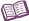 VocabularyBoiling point – the temperature at which boiling occurs.The boiling point is a different temperature for every chemical.Covalent bond – a chemical bond in which atoms share a pair of valence electrons.Covalent bonds occur between two nonmetals.Intermolecular forces – forces that hold together different molecules. Examples of intermolecular forces are hydrogen bonds, dipole forces, and London dispersion forces. Hydrogen bonds exist in compounds that have hydrogen bonded to oxygen, fluorine, or nitrogen. Water and ammonia are examples of compounds that have hydrogen bonds.Dipole forces exist in polar compounds like hydrogen sulfide.London dispersion forces exist between molecules of every molecular compound and are strongest in large molecules like the molecules in paraffin wax.Forces between different atoms or ions are called interatomic or interionic forces. These forces exist in chemicals that are not molecular covalent compounds.Ionic bond – a bond formed by the attraction between two oppositely charged ions.Ionic bonds form when an anion has taken one or more electrons from a cation.Ionic bonds occur between metals and nonmetals.Melting point – the temperature at which a solid turns into a liquid.The melting point is a different temperature for every chemical.Metallic bond – a bond formed by each atom donating one or more electrons into the “sea of electrons.”The sea of electrons forms around the positively charged metal atoms.Atoms leaving a metallic bond must remove one or more electrons from the electron sea, which requires a lot of energy. Metallic bonds are very strong.Molecular solid – a solid substance composed of individual molecules that are held together by intermolecular forces. Common examples include ice and sugar.The covalent bonds holding the atoms together in each molecule are stronger than the intermolecular forces holding the molecules together.Network solid – a solid substance composed of a large, covalently-bonded crystal. Graphite, diamond, and silica are common examples.Salt – a substance or chemical formed from a metal and a nonmetal. Salts are composed of two or more oppositely charged ions held together by strong electrostatic forces (ionic bonds).Smoke – solid particles suspended in a gas.Sublimation – the transition from a solid to a gas without going through the liquid phase.  At normal atmospheric temperature and pressure, carbon dioxide sublimes from a solid to a gas.Sublimation point – the temperature at which a solid turns into a gas.Transition point – the temperature at which a substance changes phase or state. Transition points include melting points, boiling points, and sublimation points.